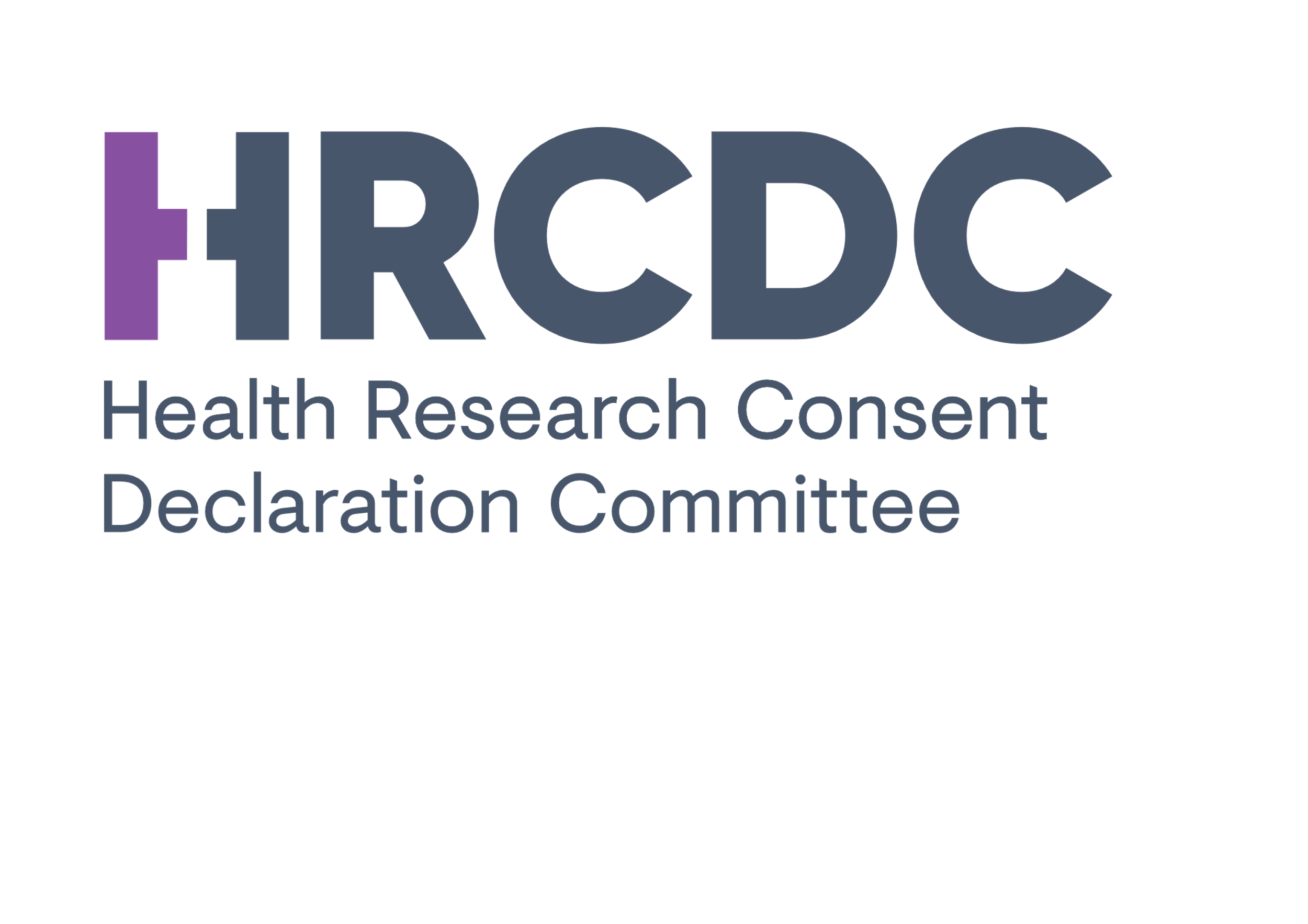 APPLICATION FORM-To process or further process personal data for the purposes of health research commencing on or after 8 August 2018PLEASE NOTEThe HRCDC is a body formed under statutory instrument (S.I. No. 314 of 2018 as amended by S.I. No. 188 of 2019).The information provided by you in connection with this application form is subject to the Freedom of Information Act, 2014.All references to Regulations herein, are those cited in the Health Research Regulations.All references to Articles herein, are those cited in General Data Protection Regulation (GDPR); Regulation (EU) 2016/679. Specific links to GDPR Articles through https://gdpr-info.eu/ is for information purposes and ease of reference only.Detailed data protection guidance can be viewed on the Data Protection Commission website.Detailed guidance on the application process can be viewed don the HRCDC website.Please do not provide surplus documentation unless specifically requested.Electronic signatures are acceptable.Please submit a non-scanned PDF (converted from Word), if possible.Please do not alter the content or lay out of the Application Form.Please consult with the data controller’s Data Protection Officer prior to submission.Version 2Date of Approval: 24th March 2020Next review due: 	Jan 2021Owner: 		Secretariat, HRCDCApproved by: 	Chair HRCDCContact: 	Secretariat@hrcdc.ieTITLE OF RESEARCH: LAY SUMMARY OF RESEARCH:PART A: APPLICANT DETAILSRegulation 5(4)(b)Regulation 5(4)(b)Regulation 5(4)(b)Regulation 3(1)(b)(iv)Regulation 3(1)(b)(v)Regulation 3(1)(b)(vi)Regulation 5(4)(c)(vii)PART B: NATURE OF HEALTH RESEARCH AND PERSONAL DATA BEING USEDRegulation 5(4)(c)(i)Regulation 5(4)(c)(i)Regulation 5(4)(c)(ii)Regulation 3(1)(c)(iii)Regulation 5(4)(c)(iv)Regulation 5(4)(d)PART C: CONSENT Regulation 5(4)(e)PART D: THE PUBLIC INTEREST CASE Regulation 5(4)(e)PART E: LEGAL BASIS FOR THE PROCESSING OF PERSONAL DATA Regulation 5(4)(a)(i), Regulation 5(4)(a)(ii)PART F: INFORMATION REQUIREMENTS, DATA SECURITY ARRANGEMENTS AND TRAINING Regulation 3(1)(d)Regulation 3(1)(c)(iv)-(viii)Regulation 3(1)(b)(vii)Regulation 3(1)(c)(i)&(ii), Regulation 5(4)(c)(vi), Regulation 5(4)(d), PART G: SIGNATURES - DATA CONTROLLER(S) DATA CONTROLLER #1DATA CONTROLLER #2APPENDIX - IPlease provide a short title for the research Study Provide a non-confidential lay summary describing the research (Max 150 words)The lay summary will be used of the purpose of HRCDC public records. Please do not use overly technical language or commercially sensitive information.Lead Data Controller name and contact details (Ref Art 4/GDPR) The Data Controller determines how and why personal data is being collected and used (processed). Please include the principal business of the Data Controller eg higher education institute, voluntary hospital,  single GP, health service providerName of Organisation: Address: Website:Principal Business: General role undertaken by Lead Controller in research study: Applicant/Principal Investigator name and contact detailsIf the Applicant is the Data Controller, solely in their personal capacity, this should be made clear and information provided to support that view. eg sole trader, individual with private practice, not an employee of an organisation. Name:Address: Email: Telephone:  Data ControllerLead contact person to receive correspondence in relation to this application, if different from No. 2 As Above: Name:Address: Email:Telephone: Joint Data-Controller(s) name and contact details (Ref Art 26/GDPR)e.g. consider co-investigators, collaborators etc and others that may also be determining the how and why personal data is being used (processed) for the study.  Not Applicable Name of Organisation:Name of Lead Collaborator/Co-Investigator:Address/Website:Principal Business:  Role undertaken by Joint-Data Controller in research study: Repeat details above if more than one joint controllerJoint Data-Controller(s): Please outline what arrangements are in place between the Joint Data-Controllers to reflect the roles and responsibilities (Ref Art 26/GDPR)Example arrangements maybe data transfer agreements, inter-institutional agreements, contractual arrangements etc Not Applicable Details: Data Processors(s) name and contact details (Ref Art 28/GDPR)A Data Processor acts on the instruction of the Data Controller. e.g. consider sub-contractors, service providers, academic institutions carrying out testing/analysis on the instruction of the Data Controller Not Applicable Name of Organisation:Name of Lead Contact:Address/Website: Principle Business:Role undertaken by Processor in research study:Controller-Processors: Please outline what legal agreements or legal acts are in place between the Controller(s) and Processor (Ref Art 28/GDPR) Not Applicable  Copy of Contract attached Other Details: Please specify any Sponsor for the research study  Not Applicable Name of Organisation:Name of Lead Contact:Address/Website: Principle Business:Responsibility:Please specify any third party (other than a joint data controller or data processor) with whom it is intended to share any of the personal data obtained or further processed.  Not Applicable Name of Organisation:Principle Business:Purpose of Sharing: Country: Data being shared:   Anonymised  Pseudonymised  Other; please specify Jurisdiction of data processing for the research(Ref: https://www.dataprotection.ie/en/organisations/international-transfers, Ref Chapter V/GDPR) i) Is it proposed to process any personal data outside of the State? Yes			 No ii) If Yes, please specify the countries that this will take place in. Non-EEA  EEA        iii) If Non-EEA please identify the legal basis for the transfer of personal data below: Transfer on the basis of an Adequacy Decision, Transfer using the safeguard of Standard Data Protection clauses,  Transfer using the safeguard of Binding Corporate Rules,  Transfer on the basis of Approved Codes of Conduct,  Transfer on the basis of Approved Certification Mechanisms,  Transfer on the basis of A legally binding and enforceable instrument between     public authorities or bodies, Transfer on the basis of a Derogation, iv)  If a legal basis for transfer of personal data outside the EEA has been identified in iii) above, please outline what arrangements are in place governing the transfer; Arrangement: Please list all Research Ethics Committees (RECs) involved in approval of the research and attach a copy of outcome letter from each of those RECsNOTE: The HRCDC cannot consider applications if REC approval, or provisional approval, is not in place. Name REC: Date of REC approval (or provisional approval):  Copy of REC Approval(s) Attached Confirmation that the REC approval specifically covers the health research study    outlined hereinRepeat above details if there are multiple REC approvals for multi-site data processingIndicate (i) the start date of the research and (ii) expected duration (months)Describe the nature, objective and deliverables of the research (Max 1 Page)Please provide non-confidential information if possible. Please do not use overly technical language or commercially sensitive information.Provide an overview of the proposed design and methodology of the research (Max 2 Pages) Please complete Appendix I of this application form. Please provide non-confidential information if possible. Please do not use overly technical language or commercially sensitive information. Please include details of the number of participants in the research study. Appendix I completedi) Describe the personal data which will be obtained and used for the researcheg names, date of birth, age, gender, clinical data, phenotype data, addresses, economic data, ethnicity, (Ref Art 4/GDPR, Ref Art 9/GDPR) ii) Identify the data sources from which the personal data will be obtained.  eg Medical records, Hospitals, Health Service providers, Registries, databases, questionnaires, social media etc. iii) Outline what engagement has occurred, general or specific, with the Data Controller of the data sources on the likelihood that they will provide the personal data should a consent declaration be made. iv) If relevant, outline what arrangements will be in place between the Lead Data Controller of the research study and the Data Controller of the personal data.eg data and material transfer agreement, memorandum of understanding, terms of use etci) Describe the data processing activities that will be carried out during the life cycle of the research. A simple data flow diagram should be provided if possible. Consider activities such as: accessing, collecting, recording, storing, adapting, pseudonymisation, anonymisation, analysis, linking, combining, sharing, transfers, archiving and destruction (Ref Art 4(2)/GDPR)ii) To establish why a consent declaration being sought, please outline what specific data processing activities will be carried out, without the explicit consent of the research participants. As above Specifically:Explain why the research requires that personal data be obtained and processed rather than fully anonymised dataNOTE: pseudonymised or de-identified data may also be considered personal data (Ref Recital 26/GDPR) Describe how you will ensure that personal data will not be processed in such a way that damage or distress is, or is likely to be, caused to the participant.Describe how you will ensure that only the minimal amount of personal data will be collected and used, and the personal data will go no further than is necessary for the purpose of attaining the research objective. This question relates specifically to the data minimisation principle (Ref Art 5(1)(c)/GDPR)Confirm that there will be no disclosure of the personal data, unless that disclosure is required by law or the participant has given his or her explicit consent to the disclosure.If the research involves data linkage between different sources of information, please describe what is involved and its purpose. eg Please comment as to whether the data linkage activity is being carried out in a ‘safe haven’ environment Describe your exit strategy whereby the research study will no longer require a consent declaration. eg Please consider at what stage during the research study personal data will be rendered irrevocably anonymised to the Data Controller(s), returned or destroyed, or when future consent maybe obtained etc. Where relevant, consider at what point the master list/key that codifies the personal data, will be destroyed. If you require a consent declaration over several years, or indefinitely, please set out the reasons why. Why is it not possible to seek consent from the research participant(s) to process their personal data for this research study? Please substantiate the rationale with supporting evidence where possible. If consent is not possible to obtain due to lack of decision-making capacity, please complete Part C, Section 4 where relevant. In what way was consent from the participant(s) formally considered at the design stage or any stage of the research? eg Was consent discussed with a research ethics committee, subject matter experts, collaborators etc. What consultations or engagement have been undertaken with focus groups, advocacy groups, patient and/or representatives regarding; The feasibility of obtaining consent:  None: Please explain why: The development of the research:  None: Please explain why: i) Briefly outline how the decision-making capacity of a research participant(s) is determined.  Not Applicable Brief Outline of Protocol: ii) Please confirm that the participants have no legally appointed representative, or enduring power of attorney at the time of obtaining proxy (next-of-kin/friend/carer) assent. NOTE: Where a participant has a legally appointed representative, or enduring power of attorney who can lawfully provide consent for data processing on behalf of a research participant, a consent declaration is not appropriate in this scenario.  Not Applicable No legally appointed representative/enduring power of attorney availableOther comments: iii) Where proxy assent is being used as a suitable safeguard, briefly outline what measures are in place to ensure that the identified proxy is the most appropriate individual who can communicate on behalf of the participant and understands the participant’s will and preference.NOTE: proxy (next-of-kin relative, friend) assent for data processing on behalf of an individual that lacks decision making capacity has no lawful basis. However, it maybe used as a suitable safeguard, in additional to seeking a consent declaration. Please provide Study Information Leaflets and Assent Form and other relevant documentation Not ApplicableBrief statement: Will consent from the participant(s) be sought at any stage during the research study? eg If deferred consent is being obtained, please expand further. This answer will tie in with Part B, Section 11, exit strategy. Please also explain what will happen to the personal data if the research participant does not regain capacity and deferred consent is not obtained. Please provide proposed Patient Information Leaflets and Assent Form and other relevant documentationDescribe fully why you believe that the public interest in carrying out the health research significantly outweighs the public interest in requiring the explicit consent of the participant and provide any supporting evidence for your case. (Max 500 words)Please provide supporting documentation where appropriate.Identify the legal basis under Article 6 and the relevant condition under Article 9 for the proposed processing of the personal data. (Ref Art 6/GDPR & Art 9/GDPR)Please consult with the Data Controller’s Data Protection Officer as necessary.Specify the transparency arrangements that are/will be in place to ensure that personal data are processed in a transparent manner (Ref Art 5(1)(a)/GDPR)Please provide supporting documentation/evidence where possible. Consider for example, data protection policies, public notices, publicity campaigns, information leaflets, websites etc.Identify the technical and organisational measures/arrangements in place to;limit access to the personal data being processed, to prevent unauthorised consultation, alteration, disclosure or erasure of personal data.log persons who access and process the personal data.protect the security of the personal data concerned. eg encryption techniques, passwords, pseudonymisation techniques, firewalls etc anonymise, archive or destroy personal data once the research study has been completed. Please consider how the data will be further safeguarded by for example, destroying the master list/key, deleting or returning personal data etc.Outline any other technical and organisational measures in place, together with processes for testing and evaluating the effectiveness of such measures, to ensure data processing is in accordance with the data protection legislation. (Ref Recital 78/GDPR, Art 32/GDPR)Provide information on the training in data protection law and practice that has been provided to those individuals involved in carrying out the research.i) Summarise the findings of the Data Protection Impact Assessment (DPIA). (Max 500 words)Please attached a copy of the DPIA. Where there are joint data controllers, a single DPIA will suffice, but the advice of each data controller’s DPO must be attached.  Copy of DPIA attachedSummary of Assessment: ii) Please outline or attach the advice of the Data Protection Officer(s) (DPO) regarding the data protection risks of the research study. Please outline any specific risks highlighted by the DPO, and advice provided to mitigate any risks.Name of DPO #1: Advice of DPO#1: Name of DPO #2: Advice of DPO#2:iii) Indicate the steps taken to address any risks identified, and/or action taken in relation to advice provided by the DPO. Please specifically reference any data protection risks identified if data linkage is being carried out and where possible provide details of any consultations undertaken with research participants whose data is being linked.  I, the Applicant, hereby certify that;  I am duly authorised by my organisation (Data Controller),  I am the duly authorised Data Controller,to submit this application to the Health Research Consent Declaration Committee.  To the best of my knowledge all the information provided herein is correct. I hereby understand that any decision made by the HRCDC is based on the accuracy of the information provided herein, or any subsequent information provided to the Health Research Consent Declaration Committee. Applicant Name:Organisation: Title: Signature: _________________________________________ Date:Read and acknowledged by an authorised representative within the Organisation of the Applicant; [this must be an appropriate and competent authority eg Data Protection Officer, Legal Counsel]Name: Title: signature: _________________________________________ Date:I, the Applicant, hereby certify that;  I am duly authorised by my organisation (Data Controller),  I am the duly authorised Data Controller,to submit this application to the Health Research Consent Declaration Committee.  To the best of my knowledge all the information provided herein is correct. I hereby understand that any decision made by the HRCDC is based on the accuracy of the information provided herein, or any subsequent information provided to the Health Research Consent Declaration Committee. Applicant Name:Organisation: Title: signature: _________________________________________ Date:Read and acknowledged by an authorised representative within the Organisation of the Applicant; [this must be an appropriate and competent authority eg Data Protection Officer, Legal Counsel]Name: Title: signature: _________________________________________ Date:PART B, Section 3: Design & Methodology of Research (Max 2 Pages)